Analysys of ativity evaluation for students who participated in YEMA project weeks 
(analiza ankiety ewaluacyjnej dla uczniów uczestniczących w tygodniach projektowych YEMA)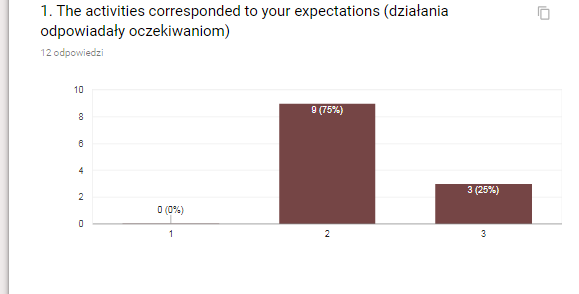 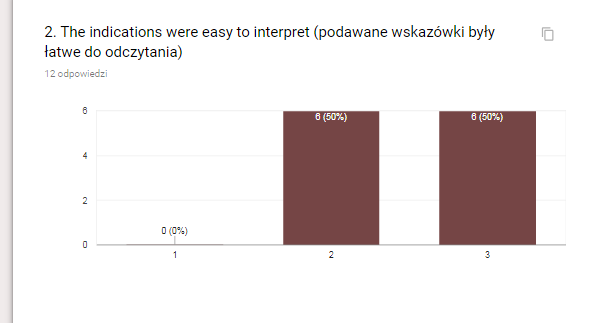 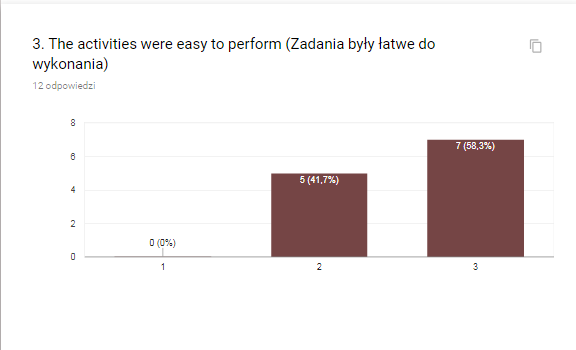 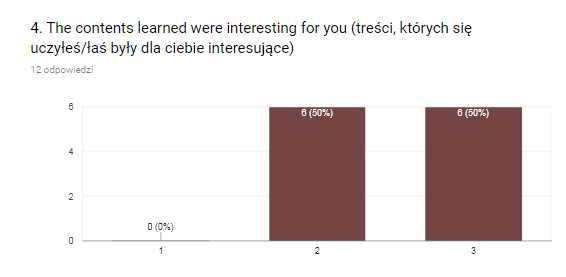 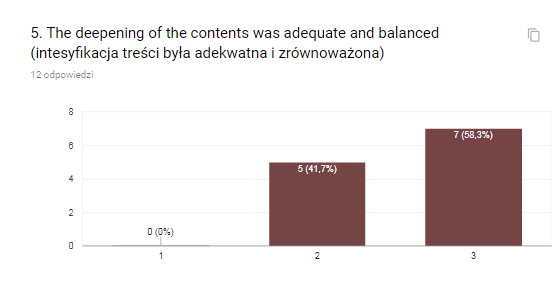 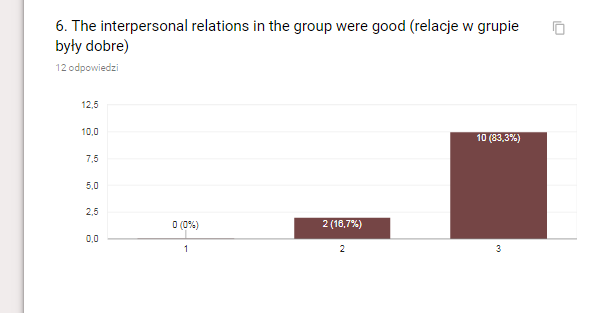 